アセスメント表（１）　　　　　　　　　　　　　　　受講者名前　　　　　　　　心身機能・身体構造/健康状態（心身の状況）２．活動（日常生活の状況）参加（豊かさ）環境因子（物的・人的・制度的）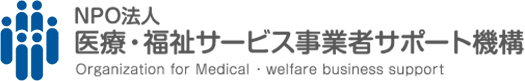 個人因子アセスメント（表２個別介護計画書１要介護状態区分障がい程度等級など２認知症高齢者の日常生活自立度３障害の状況（身体・知的・精神）４現在の主な疾患５服薬６既往歴７平常時のバイタルサイン８その他現在の状況本人の思い９家事10移動11みじたく12食事13排泄14入浴・清潔保持15睡眠16コミュニケーション現在の状況本人の思い17意欲生きがい18余暇の過ごし方19役割（家庭/社会）20その他現在の状況本人の思い21生活環境（住宅/自室など）22生活に必要な用具23経済状況24家族関係25サービスの利用状況26その他現在の状況27価値観習慣28性格個性29生活歴・出身地30特技311日の過ごし方32その他アセスメント項目番号情報の解釈・関連づけ・統合化課題優先順位長期目標(期間)課題短期目標短期目標具体的な援助内容・方法具体的な援助内容・方法頻度課題目標期間内容方法頻度